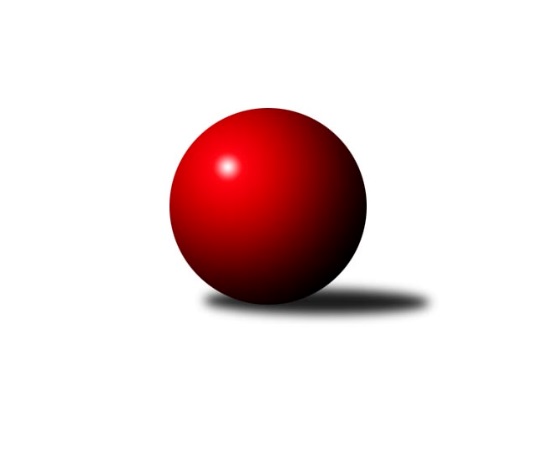 Č.20Ročník 2023/2024	23.3.2024Nejlepšího výkonu v tomto kole: 3454 dosáhlo družstvo: TJ Slavoj PlzeňZápadočeská divize 2023/2024Výsledky 20. kolaSouhrnný přehled výsledků:TJ Sokol Útvina	- Baník Stříbro	6.5:1.5	2526:2453	17.0:7.0	23.3.Lokomotiva Cheb A 	- TJ Sokol Zahořany 	8:0	2709:2373	20.0:4.0	23.3.Kuželky Holýšov B	- Slovan K.Vary B	2:6	2633:2725	10.0:14.0	23.3.TJ Slavoj Plzeň	- Kuželky Ji.Hazlov B	7:1	3454:3294	17.5:6.5	23.3.Kuželky Aš B	- TJ Lomnice B	6:2	3177:3165	13.0:11.0	23.3.TJ Dobřany	- Lokomotiva Cheb B 	5:3	2528:2464	14.0:10.0	23.3.Tabulka družstev:	1.	TJ Dobřany	20	15	0	5	98.5 : 61.5 	256.5 : 223.5 	 2925	30	2.	TJ Slavoj Plzeň	20	13	1	6	96.5 : 63.5 	264.5 : 215.5 	 2908	27	3.	Lokomotiva Cheb A	21	13	0	8	104.5 : 63.5 	301.0 : 203.0 	 2773	26	4.	TJ Sokol Útvina	20	12	0	8	90.5 : 69.5 	253.0 : 227.0 	 2863	24	5.	Lokomotiva Cheb B	20	11	0	9	80.5 : 79.5 	234.0 : 246.0 	 2839	22	6.	Kuželky Ji.Hazlov B	20	10	1	9	85.5 : 74.5 	265.0 : 215.0 	 2953	21	7.	TJ Lomnice B	20	9	1	10	80.0 : 80.0 	247.5 : 232.5 	 2863	19	8.	Kuželky Aš B	20	9	1	10	70.5 : 89.5 	231.5 : 248.5 	 2797	19	9.	TJ Sokol Zahořany	20	9	0	11	70.5 : 89.5 	219.5 : 260.5 	 2826	18	10.	Slovan K.Vary B	21	8	1	12	79.5 : 88.5 	247.0 : 257.0 	 2890	17	11.	Baník Stříbro	20	5	1	14	56.5 : 103.5 	191.5 : 288.5 	 2874	11	12.	Kuželky Holýšov B	20	4	0	16	55.0 : 105.0 	193.0 : 287.0 	 2738	8Podrobné výsledky kola:	 TJ Sokol Útvina	2526	6.5:1.5	2453	Baník Stříbro	Stanislav Veselý	 	 224 	 192 		416 	 3:1 	 407 	 	215 	 192		Bernard Vraniak	Jiří Kubínek	 	 206 	 193 		399 	 2:2 	 402 	 	195 	 207		Pavel Basl	Filip Kalina	 	 201 	 196 		397 	 2:2 	 397 	 	200 	 197		Zuzana Záveská	Vlastimil Hlavatý	 	 208 	 211 		419 	 4:0 	 385 	 	189 	 196		Karel Ganaj	Vít Červenka	 	 235 	 215 		450 	 4:0 	 421 	 	225 	 196		Michal Duchek	Václav Kříž ml.	 	 226 	 219 		445 	 2:2 	 441 	 	227 	 214		Václav Loukotkarozhodčí: Jaroslav DobiášNejlepší výkon utkání: 450 - Vít Červenka	 Lokomotiva Cheb A 	2709	8:0	2373	TJ Sokol Zahořany 	Hana Berkovcová	 	 224 	 256 		480 	 4:0 	 436 	 	223 	 213		Pavel Pivoňka	Jiří Čížek	 	 212 	 215 		427 	 4:0 	 381 	 	189 	 192		Petra Vařechová	Jan Adam	 	 221 	 219 		440 	 4:0 	 406 	 	202 	 204		Anna Löffelmannová	Eva Nováčková	 	 189 	 232 		421 	 2:2 	 388 	 	198 	 190		David Grössl	Ladislav Lipták	 	 269 	 268 		537 	 4:0 	 360 	 	206 	 154		Tomáš Benda	Zdeněk Eichler	 	 207 	 197 		404 	 2:2 	 402 	 	190 	 212		Jiří Zenefelsrozhodčí: Ladislav LiptákNejlepší výkon utkání: 537 - Ladislav Lipták	 Kuželky Holýšov B	2633	2:6	2725	Slovan K.Vary B	Daniel Šeterle	 	 255 	 206 		461 	 2:2 	 470 	 	235 	 235		Jaroslav Páv	Josef Vdovec	 	 202 	 212 		414 	 0:4 	 486 	 	239 	 247		Daniela Stašová	Bohumil Jirka	 	 233 	 225 		458 	 4:0 	 404 	 	197 	 207		Johannes Luster	Tatiana Maščenko	 	 236 	 212 		448 	 0:4 	 472 	 	237 	 235		Ladislav Urban	Bedřich Horka	 	 211 	 214 		425 	 4:0 	 416 	 	206 	 210		Petr Čolák	Jakub Janouch	 	 212 	 215 		427 	 0:4 	 477 	 	236 	 241		Lukáš Holýrozhodčí: Bedřich HorkaNejlepší výkon utkání: 486 - Daniela Stašová	 TJ Slavoj Plzeň	3454	7:1	3294	Kuželky Ji.Hazlov B	Jáchym Kaas	131 	 161 	 138 	148	578 	 3:1 	 566 	 165	136 	 134	131	Pavel Repčík	Jan Pešek	159 	 128 	 145 	151	583 	 1:3 	 607 	 147	146 	 154	160	Michael Wittwar	Jiří Opatrný	147 	 152 	 162 	121	582 	 3:1 	 518 	 122	121 	 146	129	Vendula Suchánková	Josef Kreutzer	144 	 115 	 152 	151	562 	 3:1 	 554 	 139	125 	 143	147	Petr Haken	Jan Kříž	143 	 151 	 144 	145	583 	 3.5:0.5 	 545 	 132	146 	 144	123	Michal Tuček	Petr Harmáček	137 	 146 	 143 	140	566 	 4:0 	 504 	 121	121 	 131	131	Michal Zoufalýrozhodčí: Jan PešekNejlepší výkon utkání: 607 - Michael Wittwar	 Kuželky Aš B	3177	6:2	3165	TJ Lomnice B	Václav Mašek	118 	 124 	 136 	126	504 	 0:4 	 541 	 131	139 	 142	129	Zuzana Kožíšková	Vladislav Urban	139 	 129 	 147 	105	520 	 1:3 	 545 	 152	131 	 131	131	Ludvík Maňák	Jaroslav Bulant	129 	 168 	 132 	148	577 	 3:1 	 552 	 124	138 	 151	139	Jiří Guba	Václav Pilař	137 	 136 	 119 	126	518 	 2:2 	 513 	 124	129 	 129	131	Lucie Vajdíková	Luděk Kratochvíl	131 	 120 	 117 	132	500 	 3:1 	 510 	 154	119 	 113	124	Přemysl Krůta	Martin Hurta	147 	 132 	 151 	128	558 	 4:0 	 504 	 141	129 	 117	117	Rudolf Štěpanovskýrozhodčí: Václav MašekNejlepší výkon utkání: 577 - Jaroslav Bulant	 TJ Dobřany	2528	5:3	2464	Lokomotiva Cheb B 	Vojtěch Kořan	 	 207 	 209 		416 	 4:0 	 368 	 	178 	 190		Jiří Vácha	Michal Lohr	 	 206 	 208 		414 	 0:4 	 424 	 	210 	 214		Lenka Pivoňková	Marek Smetana	 	 207 	 208 		415 	 2:2 	 421 	 	204 	 217		Petr Rajlich	Josef Dvořák	 	 217 	 202 		419 	 0:4 	 443 	 	236 	 207		Dagmar Rajlichová	Marek Eisman	 	 225 	 205 		430 	 4:0 	 412 	 	213 	 199		Pavel Schubert	Petr Kučera	 	 226 	 208 		434 	 4:0 	 396 	 	205 	 191		Jiří Jarošrozhodčí: Marek EismanNejlepší výkon utkání: 443 - Dagmar RajlichováPořadí jednotlivců:	jméno hráče	družstvo	celkem	plné	dorážka	chyby	poměr kuž.	Maximum	1.	Ladislav Lipták 	Lokomotiva Cheb A 	550.66	365.5	185.2	2.4	10/10	(658.8)	2.	Michal Tuček 	Kuželky Ji.Hazlov B	549.68	371.4	178.3	5.1	10/10	(588)	3.	Petr Haken 	Kuželky Ji.Hazlov B	549.38	375.0	174.4	4.0	9/10	(586.8)	4.	Petr Harmáček 	TJ Slavoj Plzeň	548.02	365.9	182.1	3.1	10/10	(619)	5.	Pavel Pivoňka 	TJ Sokol Zahořany 	542.98	362.8	180.1	4.9	10/10	(577.2)	6.	Vojtěch Kořan 	TJ Dobřany	542.17	361.4	180.8	5.3	10/10	(588)	7.	Pavel Sloup 	TJ Dobřany	540.63	360.4	180.2	4.1	7/10	(583)	8.	Daniela Stašová 	Slovan K.Vary B	537.68	367.7	169.9	6.9	8/11	(600)	9.	Dagmar Rajlichová 	Lokomotiva Cheb B 	537.51	364.1	173.4	5.8	10/10	(591)	10.	Pavel Repčík 	Kuželky Ji.Hazlov B	536.03	362.0	174.0	7.8	10/10	(583.2)	11.	Martin Hurta 	Kuželky Aš B	535.74	361.7	174.0	6.4	9/9	(610)	12.	Petr Kučera 	TJ Dobřany	535.32	364.6	170.7	5.6	8/10	(560)	13.	Michael Wittwar 	Kuželky Ji.Hazlov B	534.99	364.4	170.6	7.2	9/10	(607)	14.	Jiří Opatrný 	TJ Slavoj Plzeň	534.64	356.4	178.3	3.7	9/10	(598)	15.	Josef Kreutzer 	TJ Slavoj Plzeň	534.10	360.3	173.8	5.5	9/10	(589)	16.	Václav Loukotka 	Baník Stříbro	532.54	362.5	170.0	5.4	10/10	(640)	17.	Jan Kříž 	TJ Sokol Útvina	532.13	367.0	165.2	6.0	9/10	(583)	18.	Petr Rajlich 	Lokomotiva Cheb B 	531.19	360.0	171.2	5.4	10/10	(576)	19.	Jaroslav Bulant 	Kuželky Aš B	530.29	357.3	172.9	3.9	9/9	(592)	20.	Lukáš Holý 	Slovan K.Vary B	530.00	358.9	171.1	5.7	10/11	(572.4)	21.	Marek Smetana 	TJ Dobřany	529.48	359.4	170.1	7.7	10/10	(566.4)	22.	Marek Eisman 	TJ Dobřany	526.20	356.4	169.8	5.5	10/10	(567)	23.	Václav Kříž  ml.	TJ Sokol Útvina	524.70	355.3	169.4	6.1	9/10	(565.2)	24.	Tereza Štursová 	TJ Lomnice B	524.22	364.5	159.7	6.2	9/11	(554)	25.	Michal Lohr 	TJ Dobřany	524.16	354.1	170.1	6.7	10/10	(595.2)	26.	Josef Vdovec 	Kuželky Holýšov B	523.89	347.2	176.7	5.2	10/10	(579.6)	27.	Petr Čolák 	Slovan K.Vary B	523.24	353.4	169.9	5.6	8/11	(575)	28.	Hubert Guba 	TJ Lomnice B	522.21	354.5	167.7	5.7	10/11	(565)	29.	Jan Pešek 	TJ Slavoj Plzeň	521.90	357.3	164.6	7.2	9/10	(603)	30.	Radek Kutil 	TJ Sokol Zahořany 	519.51	351.5	168.1	5.3	8/10	(559)	31.	Jiří Jaroš 	Lokomotiva Cheb B 	519.45	360.5	159.0	7.4	10/10	(580.8)	32.	Zdeněk Eichler 	Lokomotiva Cheb A 	519.21	352.7	166.5	7.5	10/10	(590.4)	33.	Zuzana Kožíšková 	TJ Lomnice B	517.26	363.2	154.1	9.8	9/11	(546)	34.	Stanislav Veselý 	TJ Sokol Útvina	516.44	355.9	160.6	5.9	10/10	(540)	35.	Jiří Guba 	TJ Lomnice B	515.84	349.9	165.9	7.3	11/11	(552)	36.	Lucie Vajdíková 	TJ Lomnice B	515.61	352.2	163.4	7.3	8/11	(598.8)	37.	Jiří Zenefels 	TJ Sokol Zahořany 	512.78	356.4	156.4	7.3	7/10	(585.6)	38.	Bedřich Horka 	Kuželky Holýšov B	511.97	354.1	157.8	7.5	10/10	(604)	39.	Bernard Vraniak 	Baník Stříbro	511.58	352.9	158.6	7.6	9/10	(574)	40.	David Grössl 	TJ Sokol Zahořany 	511.37	357.9	153.5	6.7	8/10	(556)	41.	Jáchym Kaas 	TJ Slavoj Plzeň	510.83	354.5	156.4	6.9	9/10	(578)	42.	Vít Červenka 	TJ Sokol Útvina	510.79	350.6	160.2	6.2	10/10	(546)	43.	Matěj Chlubna 	TJ Sokol Zahořany 	510.78	351.1	159.6	8.2	9/10	(564)	44.	Rudolf Štěpanovský 	TJ Lomnice B	510.69	351.3	159.3	7.3	9/11	(579)	45.	Johannes Luster 	Slovan K.Vary B	510.66	356.2	154.5	9.4	10/11	(569)	46.	Vladislav Urban 	Kuželky Aš B	509.89	356.5	153.4	8.3	9/9	(598)	47.	Přemysl Krůta 	TJ Lomnice B	509.31	359.1	150.2	7.3	10/11	(590.4)	48.	Jakub Janouch 	Kuželky Holýšov B	506.85	356.1	150.7	10.9	9/10	(564)	49.	Jaroslav Dobiáš 	TJ Sokol Útvina	505.40	356.9	148.5	9.3	9/10	(540)	50.	Anna Löffelmannová 	TJ Sokol Zahořany 	504.94	352.2	152.7	8.7	8/10	(614)	51.	Jan Čech 	Baník Stříbro	504.79	354.4	150.3	11.9	9/10	(571)	52.	Luděk Kratochvíl 	Kuželky Aš B	504.17	352.2	152.0	7.8	9/9	(579)	53.	Jakub Marcell 	Baník Stříbro	503.24	350.7	152.6	11.1	8/10	(557)	54.	Jana Komancová 	Kuželky Ji.Hazlov B	500.64	345.2	155.4	8.5	9/10	(556)	55.	Pavel Basl 	Baník Stříbro	499.37	353.6	145.8	10.1	10/10	(545)	56.	Václav Pilař 	Kuželky Aš B	497.84	347.1	150.8	10.7	9/9	(540)	57.	Vlastimil Hlavatý 	TJ Sokol Útvina	497.41	348.3	149.1	8.9	8/10	(528)	58.	Jiří Kubínek 	TJ Sokol Útvina	497.40	346.5	150.9	9.3	7/10	(549.6)	59.	Václav Mašek 	Kuželky Aš B	496.36	344.1	152.2	9.7	8/9	(552)	60.	Jiří Vácha 	Lokomotiva Cheb B 	495.86	338.4	157.5	8.9	9/10	(549.6)	61.	Vendula Suchánková 	Kuželky Ji.Hazlov B	493.73	349.1	144.7	11.5	8/10	(552)	62.	Eva Nováčková 	Lokomotiva Cheb A 	486.81	338.6	148.2	11.0	10/10	(574.8)	63.	Tomáš Benda 	TJ Sokol Zahořany 	486.54	343.7	142.9	10.7	7/10	(550)	64.	Jan Adam 	Lokomotiva Cheb A 	481.01	346.5	134.5	12.8	7/10	(565.2)	65.	Jiří Čížek 	Lokomotiva Cheb A 	478.96	334.1	144.9	11.0	10/10	(530.4)	66.	Jan Štengl 	Kuželky Holýšov B	474.00	331.8	142.2	11.7	8/10	(510)		Kamila Marčíková 	TJ Slavoj Plzeň	557.00	388.0	169.0	3.0	1/10	(557)		Jiří Baloun 	TJ Dobřany	554.40	376.8	177.6	3.6	1/10	(554.4)		Ladislav Urban 	Slovan K.Vary B	553.66	365.9	187.8	4.0	6/11	(604)		Roman Drugda 	TJ Slavoj Plzeň	553.00	374.0	179.0	5.0	1/10	(553)		František Bürger 	TJ Slavoj Plzeň	551.75	378.3	173.5	6.8	2/10	(575)		Jiří Nováček 	Lokomotiva Cheb B 	548.48	362.1	186.4	2.6	3/10	(632.4)		Jakub Harmáček 	TJ Slavoj Plzeň	546.10	374.4	171.7	7.5	6/10	(591)		Ludvík Maňák 	TJ Lomnice B	545.00	377.0	168.0	10.0	1/11	(545)		Daniel Šeterle 	Kuželky Holýšov B	544.44	368.0	176.5	4.9	2/10	(582)		Stanislav Zoubek 	Baník Stříbro	543.60	364.8	178.8	6.0	1/10	(543.6)		Karel Smrž 	Baník Stříbro	535.67	369.5	166.2	6.8	2/10	(573)		David Junek 	Baník Stříbro	535.20	364.4	170.8	3.0	1/10	(555)		Václav Vieweg 	Kuželky Aš B	530.40	373.2	157.2	8.4	1/9	(530.4)		František Douša 	Lokomotiva Cheb A 	529.28	366.2	163.1	7.6	6/10	(620.4)		Lubomír Martinek 	Slovan K.Vary B	529.10	384.0	145.1	11.7	2/11	(541.2)		Jaroslav Harančík 	Baník Stříbro	527.40	358.0	169.4	7.0	4/10	(552)		Michal Duchek 	Baník Stříbro	526.40	369.0	157.4	9.5	4/10	(542.4)		Alexander Kalas 	TJ Slavoj Plzeň	526.25	372.3	154.0	13.0	2/10	(584)		Václav Krysl 	Slovan K.Vary B	523.50	361.0	162.5	4.8	1/11	(535)		Martin Andrš 	Baník Stříbro	521.60	353.3	168.3	6.1	2/10	(538)		Kamil Bláha 	Kuželky Ji.Hazlov B	521.17	354.5	166.6	5.6	6/10	(577)		Dominik Kopčík 	Kuželky Aš B	520.57	360.9	159.7	8.4	3/9	(547)		Lukáš Zeman 	Slovan K.Vary B	519.80	345.9	173.9	8.1	5/11	(557)		Milan Laksar 	Kuželky Holýšov B	519.60	357.6	162.0	7.2	1/10	(519.6)		Lenka Pivoňková 	Lokomotiva Cheb B 	516.65	359.4	157.2	8.4	6/10	(612)		Tomáš Beck  ml.	Slovan K.Vary B	515.41	351.0	164.4	8.1	5/11	(563)		Jakub Solfronk 	TJ Dobřany	514.80	346.0	168.9	4.0	4/10	(546)		Jaroslav Páv 	Slovan K.Vary B	513.25	350.6	162.7	8.2	5/11	(564)		Bronislava Hánělová 	Slovan K.Vary B	512.06	357.4	154.6	9.8	4/11	(531)		Vlastimil Hlavatý 	TJ Slavoj Plzeň	510.56	356.3	154.2	9.9	5/10	(547)		Josef Dvořák 	TJ Dobřany	507.97	351.2	156.8	8.8	3/10	(572.4)		Pavel Bránický 	Kuželky Ji.Hazlov B	507.50	351.5	156.0	7.5	1/10	(510)		Pavel Schubert 	Lokomotiva Cheb B 	505.76	348.2	157.6	8.0	5/10	(542.4)		Bohumil Jirka 	Kuželky Holýšov B	503.58	357.1	146.4	9.3	4/10	(549.6)		Miroslav Pivoňka 	Lokomotiva Cheb B 	500.70	351.2	149.6	10.8	4/10	(550.8)		Michal Zoufalý 	Kuželky Ji.Hazlov B	499.25	352.3	147.0	12.3	2/10	(514)		Roman Chlubna 	Kuželky Holýšov B	498.00	351.6	146.4	10.8	1/10	(498)		Václav Hlaváč  ml.	Slovan K.Vary B	497.17	351.4	145.8	9.2	3/11	(524)		Adolf Klepáček 	Lokomotiva Cheb B 	495.90	340.4	155.5	9.3	2/10	(502.8)		Hana Berkovcová 	Lokomotiva Cheb A 	495.63	348.8	146.8	8.4	6/10	(621.6)		Jakub Růžička 	Lokomotiva Cheb B 	493.53	351.5	142.1	13.1	3/10	(546)		Tatiana Maščenko 	Kuželky Holýšov B	490.02	348.7	141.3	11.1	5/10	(555.6)		Petra Vařechová 	TJ Sokol Zahořany 	489.60	356.2	133.4	15.4	3/10	(541.2)		Pavel Staša 	Slovan K.Vary B	487.50	357.6	129.9	15.4	2/11	(539)		Antonín Čevela 	TJ Sokol Útvina	486.00	343.0	143.0	11.3	1/10	(508.8)		Miroslav Martínek 	Kuželky Holýšov B	485.20	342.0	143.2	12.3	6/10	(613.2)		Pavlína Stašová 	Slovan K.Vary B	484.80	343.5	141.3	10.3	2/11	(492)		Blanka Martinková 	Slovan K.Vary B	484.80	348.0	136.8	14.4	1/11	(484.8)		Filip Kalina 	TJ Sokol Útvina	476.40	327.6	148.8	4.8	1/10	(476.4)		Zuzana Záveská 	Baník Stříbro	476.40	343.2	133.2	9.6	1/10	(476.4)		Karel Pejšek 	TJ Sokol Útvina	475.00	339.0	136.0	16.0	1/10	(475)		Michal Novosad 	TJ Slavoj Plzeň	472.80	354.0	118.8	9.6	1/10	(472.8)		František Novák 	Kuželky Holýšov B	471.60	354.0	117.6	19.2	1/10	(471.6)		Petr Ježek 	Kuželky Holýšov B	471.15	340.1	131.0	13.5	5/10	(528)		Michal Drugda 	TJ Slavoj Plzeň	468.00	316.8	151.2	9.6	1/10	(468)		Karel Ganaj 	Baník Stříbro	462.00	336.0	126.0	15.6	1/10	(462)		Lucie Horková 	Kuželky Holýšov B	458.00	319.0	139.0	15.0	1/10	(458)		Iva Knesplová Koubková 	TJ Lomnice B	457.20	334.8	122.4	13.2	1/11	(457.2)		Jan Vlach 	Baník Stříbro	455.00	315.0	140.0	18.0	1/10	(455)		Marcel Toužimský 	Slovan K.Vary B	452.40	309.6	142.8	6.0	1/11	(452.4)		Jiří Marek 	Lokomotiva Cheb B 	451.20	337.8	113.4	18.6	2/10	(458.4)		Jiří Stehlík 	Kuželky Holýšov B	446.00	323.0	123.0	17.0	1/10	(446)Sportovně technické informace:Starty náhradníků:registrační číslo	jméno a příjmení 	datum startu 	družstvo	číslo startu20187	Zuzana Záveská	23.03.2024	Baník Stříbro	1x22961	Karel Ganaj	23.03.2024	Baník Stříbro	1x18922	Michal Duchek	23.03.2024	Baník Stříbro	2x18105	Petra Vařechová	23.03.2024	TJ Sokol Zahořany 	3x23910	Ludvík Maňák	23.03.2024	TJ Lomnice B	1x16410	Pavel Schubert	23.03.2024	Lokomotiva Cheb B 	1x26807	Filip Kalina	23.03.2024	TJ Sokol Útvina	1x
Hráči dopsaní na soupisku:registrační číslo	jméno a příjmení 	datum startu 	družstvo	Program dalšího kola:21. kolo6.4.2024	so	9:00	TJ Lomnice B - TJ Dobřany	6.4.2024	so	10:00	Kuželky Ji.Hazlov B - Lokomotiva Cheb A 	6.4.2024	so	10:00	Lokomotiva Cheb B  - Kuželky Holýšov B	6.4.2024	so	10:30	Slovan K.Vary B - TJ Slavoj Plzeň	6.4.2024	so	12:30	Baník Stříbro - Kuželky Aš B	6.4.2024	so	13:00	TJ Sokol Zahořany  - TJ Sokol Útvina	Nejlepší šestka kola - absolutněNejlepší šestka kola - absolutněNejlepší šestka kola - absolutněNejlepší šestka kola - absolutněNejlepší šestka kola - dle průměru kuželenNejlepší šestka kola - dle průměru kuželenNejlepší šestka kola - dle průměru kuželenNejlepší šestka kola - dle průměru kuželenNejlepší šestka kola - dle průměru kuželenPočetJménoNázev týmuVýkonPočetJménoNázev týmuPrůměr (%)Výkon13xLadislav LiptákLoko Cheb A644.4*12xLadislav LiptákLoko Cheb A121.015371xMichael WittwarKuž.Ji.Hazlov B6072xDaniela StašováSlovan KV B110.614862xDaniela StašováSlovan KV B583.2*1xMichael WittwarKuž.Ji.Hazlov B110.486072xJan PešekSlavoj Plzeň5833xVít ČervenkaSo.Útvina108.814502xJan KřížSlavoj Plzeň5833xLukáš HolýSlovan KV B108.574776xJiří OpatrnýSlavoj Plzeň5824xJaroslav BulantKuželky Aš B108.19577